Asociación de Trabajadoras del Hogar, a Domicilio y de Maquila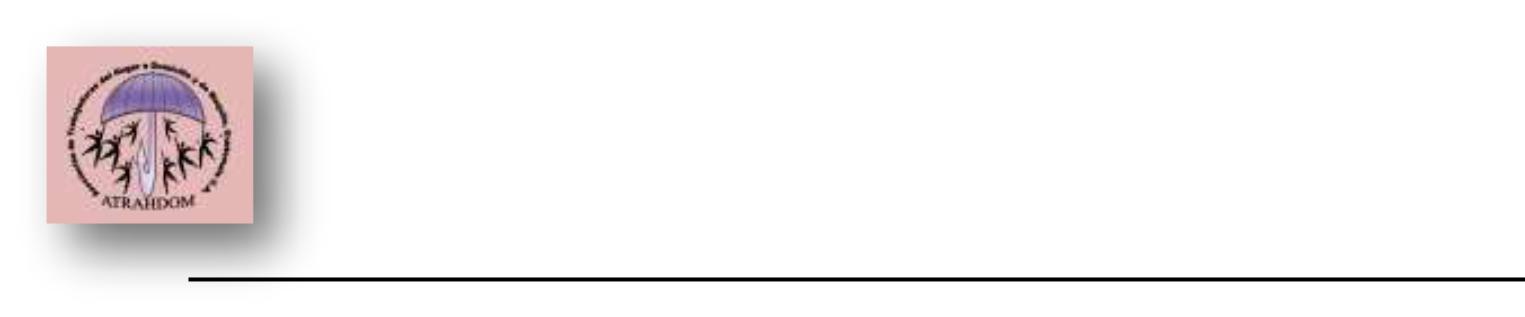 “ATRAHDOM”10ª. Avenida 4-18 zona 1, ciudad Guatemala, C.A.Teléfono 00 502 2220410, mail: coordinacion@atrahdom.orgWeb: atrahdom.org / Facebook ATRAHDOM-GUATEMALAWORK PROPOSALCLEAN ENERGIES IN FAVOR OF WOMENJustificationIn Guatemala, the performance of women has been historical and cultural in the preservation of the environment, mainly in the indigenous populations, that constitute more than 65% of the population.So that women have a fundamental role in the preservation of the environment, since we are in charge with the responsibilities of the households, creating and generating production characteristics and sustainable and ecological consumption. Therefore working women, in the planning and execution of environmental policies is still precarious.So based on:In Beijing 1995 it was identified the necessity of to incorporate a gender perspective in all the strategies oriented towards Sustainable Development, as one of the 12 spheres of special concern.The United Nations Commission on the Status of Women examined the issue relating to women and the environment in the 41st period of sessions, carried out in 1997.SDG 7, from the 2030 Agenda: In households, women are the ones that manage the use of energy… they spend hours each day gathering fuel to cook and to warm up their houses. Many of them suffer of bad health due to the pollution of the air that is generated inside the house. Some of the indicators point out that women have more possibilities, in comparison with men, of saving up energy, using up to 22%, in addition of having a bigger will to change daily behaviors. However, the absence of women in the sectors of modern energy production and renewable energy is clear and only represent 20% of the workforce.“The access to modern energy is also a key element for the empowerment of women (SDG 5), because rural women and girls are the main responsible of the gross domestic work, the access to energy makes a significant difference to their health and wellbeing. Even if the access to energy services not necessarily means a guaranty to gender equality, it would be very useful to relieve women and girls in heavy duties associated to their daily tasks, and giving them time for income generation opportunities and education.”Women, especially in rural areas, where domestic workers come from, should be considered in the strategies of protection of the environment as an ancestral richness, and as inheritance to their children.Strategic Objective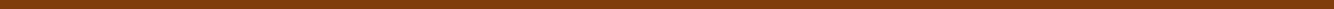 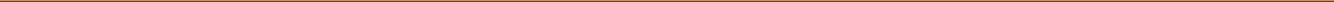 ….las mujeres trabajadoras en el mundo somos generadoras del desarrollo…….Asociación de Trabajadoras del Hogar, a Domicilio y de Maquila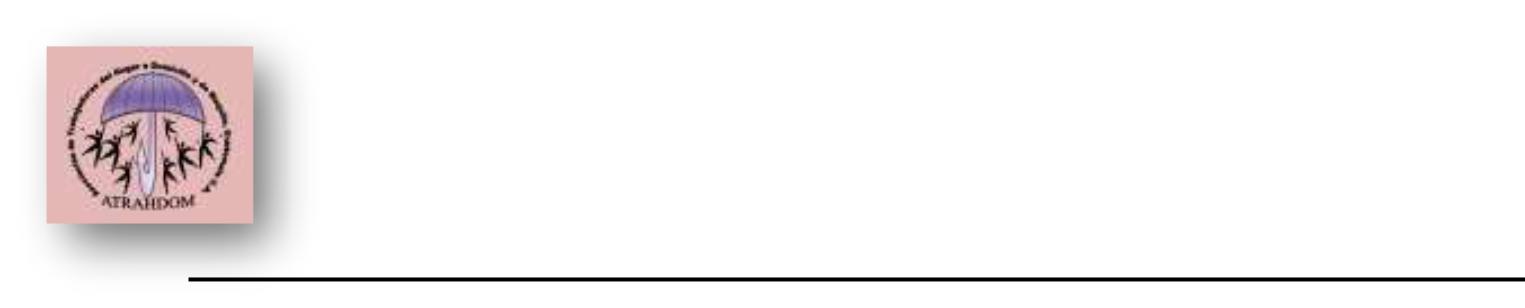 “ATRAHDOM”10ª. Avenida 4-18 zona 1, ciudad Guatemala, C.A.Teléfono 00 502 2220410, mail: coordinacion@atrahdom.orgWeb: atrahdom.org / Facebook ATRAHDOM-GUATEMALAStarting from the necessities of women, from labor and poverty that generates migration, it makes necessary the search for strategic alternatives to improve the conditions of the population in the communities, in the lives of women who are the ones that stay at home, and are the ones in charge of the usage of energies and fuels in the household.What to do:Budget:….las mujeres trabajadoras en el mundo somos generadoras del desarrollo…….Asociación de Trabajadoras del Hogar, a Domicilio y de Maquila“ATRAHDOM”10ª. Avenida 4-18 zona 1, ciudad Guatemala, C.A.Teléfono 00 502 2220410, mail: coordinacion@atrahdom.orgWeb: atrahdom.org / Facebook ATRAHDOM-GUATEMALA….las mujeres trabajadoras en el mundo somos generadoras del desarrollo…….Asociación de Trabajadoras del Hogar, a Domicilio y de Maquila“ATRAHDOM”10ª. Avenida 4-18 zona 1, ciudad Guatemala, C.A.Teléfono 00 502 2220410, mail: coordinacion@atrahdom.orgWeb: atrahdom.org / Facebook ATRAHDOM-GUATEMALAMethodology to use:Meetings of internal coordinationPlanification of each activityElaboration of instruments to gather informationMeetings of external coordinationElaboration of technical and financial reportsSearch of media to promote the themeSystematize the results through logs.….las mujeres trabajadoras en el mundo somos generadoras del desarrollo…….ActivityObjectiveResultsGeographic AreaActivityObjectiveResultsGeographic AreaDevelop aRaise awareness in- Raise awareness in the populationNational coverture.campaign ofthe populationfor the consumption of plastics.Nationalregarding the no- Empower women in theirpromotion aboutusage of fossil fuelshealthcare through renewablethe conservationand pollutingenergies.of thematerials.- Increase the involvement of localenvironment.entities in the search of solutions ofthe pollution issues.Symposiums ofSymposiums ofImplement forums inImplement forums inDesign a work agenda, through aGuatemala City,Guatemala City,differentdifferentwhich participatewhich participatetechnical coordination table, withQuetzaltenango,Quetzaltenango,thematic,thematic,local national andlocal national andentities as; the Presidential SecretaryAlta Verapaz,Alta Verapaz,political,political,internationalinternationalof Women, Ministry of Labor, MinistryJalapa, Izabal.Jalapa, Izabal.technical andtechnical andauthorities related toauthorities related toof Environment and Naturalsocialsocialthe issue of thethe issue of theResources, Ministry of Energy andapproachesapproachesenvironment, cleanenvironment, cleanMining, Ministry of Agriculture Cattleenergies, andenergies, andand Alimentation, the Commission ofclimate change. Forclimate change. ForEnvironment of the Republic’sthe generation of athe generation of aCongress, United Nations, UNset of sanctions toset of sanctions toWomen, International Laborthe main detractorsthe main detractorsOrganization, UNHCHR, Unions andof the environment.of the environment.Syndicates, Women from CivilSociety, and other allies.Develop a proposal of a NationalPolicy regarding the matter of cleanenergy stoves, for the protection ofwomen’s health.FormationEmpower workingTrain leaders, for the development ofJalapa,workshopswomen, communitylocal strategies, to be approached inChiquimula, Altaaimed towardsleaders, on issues ofthe Councils of local coordination.Verapaz, Izabal,womenthe environment,Organize women to develop plans ofChimaltenango,clean and affordablefollowing the action in favor of theGuatemala,energies, andenvironment in their communitiesQuetzaltenango.climate changeActivityDescriptionCosts in GTQ. Q.Costs in USD. $.ActivityDescriptionCosts in GTQ. Q.Costs in USD. $.(National(Exchange rate ofCurrency)7.3 GTQ = 1 USD)Campaign ofRadial spots, posters54,0007,397awarenessand informationbrochures.5 forums5 forums5 forumsTechnical teamTechnical team23,00023,00023,0002,1502,150mobilization.mobilization.Food for participants inFood for participants inforums.forums.Materials.Materials.8 workshops aimedFacilitation8,0001,095towards womenForum facilities, foodForum facilities, food26,60026,60026,6003,6433,643for 35 participants;for 35 participants;which includes a snackwhich includes a snackand lunch.and lunch.Payment of7,000959transportation ofparticipants 25.00 GTQeach one.5 transportations of5 transportations of18,60018,60018,6002,5482,548technical facilitationtechnical facilitationteam (2 persons).team (2 persons).Lodging and food of 1Lodging and food of 1½ days.½ days.AdministrativeOffice supplies,33,0004,520expensesinternet, paper, ink,telephone.TotalTotalTotal170,200170,200170,20022,31222,312